Publicado en  el 09/02/2016 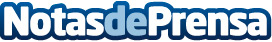 Un libro, un estudio y un curso, ganadores en los Premios a la Excelencia InvestigadoraLas publicaciones galardonadas por el premio que otorga la Agrupación de Miembros del IESE tratan sobre la identidad social, sobre las huellas de cualquier actividad que se realice en una empresa y de la planificación y puesta en marcha del marketing. Los premios, que celebran su XIV edición hacen entrega de 10.000 euros a cada premiadoDatos de contacto:Nota de prensa publicada en: https://www.notasdeprensa.es/un-libro-un-estudio-y-un-curso-ganadores-en Categorias: Premios Cursos http://www.notasdeprensa.es